Заключениепо результатам экспертизы на проект решения «О внесении изменений в Положение о муниципальном земельном контроле в границах Южского городского поселения Южского муниципального района, утвержденное решением Совета Южского городского поселения от 30.11.2021 № 80 «Об утверждении Положения о муниципальном земельном контроле в границах Южского городского поселения Южского муниципального района»Аппаратом Совета Южского городского поселения была проведена правовая экспертиза проекта решения Совета Южского городского поселения «О внесении изменений в Положение о муниципальном земельном контроле в границах Южского городского поселения Южского муниципального района, утвержденное решением Совета Южского городского поселения от 30.11.2021 № 80 «Об утверждении Положения о муниципальном земельном контроле в границах Южского городского поселения Южского муниципального района», в результате проведения которой было установлено:1. Проект решения Совета Южского городского поселения «О внесении изменений в Положение о муниципальном земельном контроле в границах Южского городского поселения Южского муниципального района, утвержденное решением Совета Южского городского поселения от 30.11.2021 № 80 «Об утверждении Положения о муниципальном земельном контроле в границах Южского городского поселения Южского муниципального района» поступил в Совет Южского городского поселения в электронном виде для проведения правовой экспертизы 08 апреля 2022 года, проект размещен для независимой экспертизы на официальном сайте Южского городского поселения 15.04.2022.2. Предлагаемый проект решения Совета составлен в соответствии с правилами юридической техники. Структура, содержание и оформление проекта решения соответствует требованиям, предъявляемым к нормативно-правовым актам. Проект решения подготовлен в целях приведения решения в соответствие с действующим федеральным законодательством.Проект решения Совета Южского городского поселения рекомендован для официального рассмотрения на совместном заседании постоянно действующих комиссий Совета Южского городского поселения Южского муниципального района и принятию депутатами Совета Южского городского поселения Южского муниципального района.  Руководитель аппарата-юрист Совета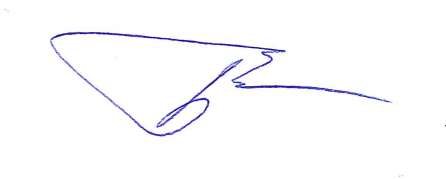 Южского городского поселения	   Южского муниципального района                                                                     М.Ю. Брыленков  